Zmiany wersja 4.17BDodano możliwość umieszczenia danych o współmałżonku w raporcie G21 przy rejestracji wniosku oraz www raportu gdzie znajduje się raport udostępniony przez firmę.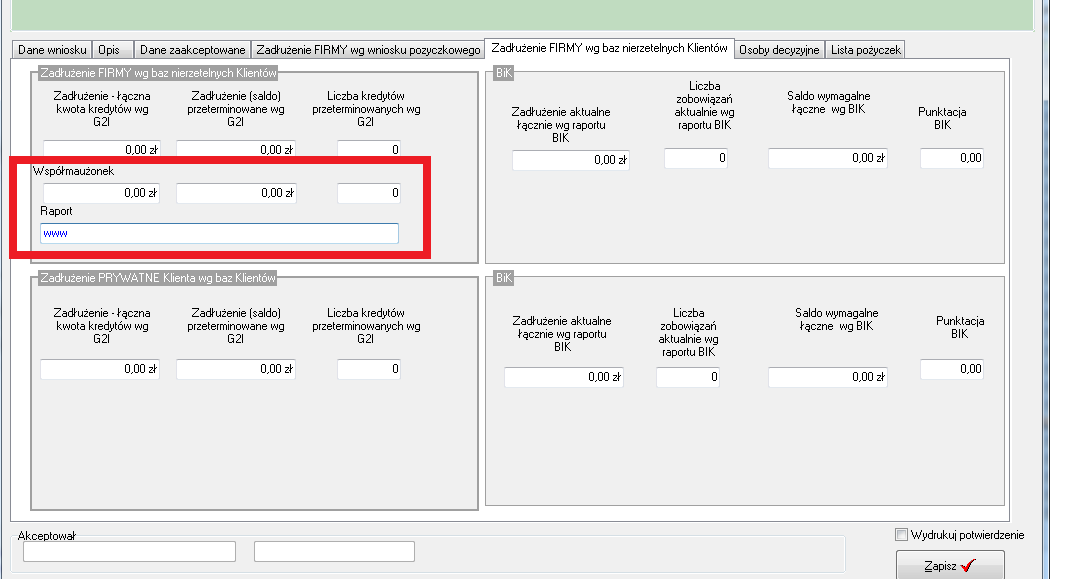 Dodano odmianę słów przez przypadki.Aby użyć znacznika z odmianą słów należy posłużyć się odpowiednią składnią:Każde nowe słowo które ulega odmianie jest pobierane z serwera i zapisywane automatycznie do bazy danych.Możemy przeglądać/dodawać wszystkie słowa zapisane w bazie jak również ich przypadki. Możemy tu dowolnie edytować deklinację. Aby wejść w deklinację słów wchodzimy w menu BazaKonfiguracjaDeklinacja słów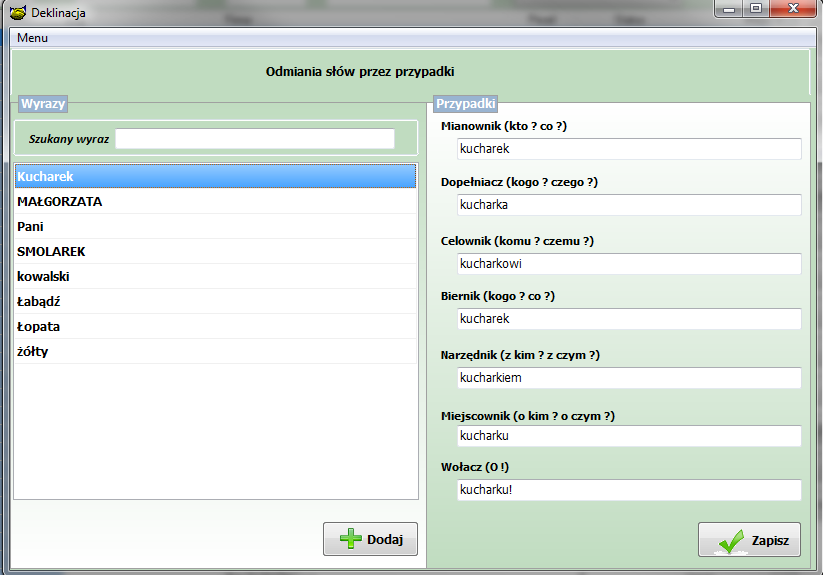 Do takiej bazy słów możemy również dodać ręcznie słowa poprzez przycisk „Dodaj”. Wprowadzone słowo zostaje zapisane wraz z domyślną deklinacją którą można edytowaćW Liście zdarzeń windykacyjnych dodano dwie opcje ułatwiające tworzenie listy- Zaczytaj og. liste – opcja przydatna w momencie tworzenia modyfikowania listy osobno dla produktu lub umowy.- Popraw kolejność – system porządkuje kolejność (Lp) dla danej listy zdarzeń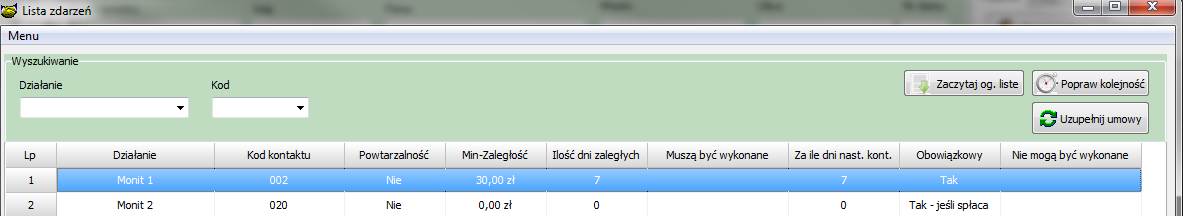 Umożliwiono eksport faktur z systemu PBaza do systemu FK OPITMA aby uruchomić eksport faktur należy wejść do opcji  „Baza->Konfiguracja -> system” następnie należy wybrać parametr „Program FK współpracujący z PBazą’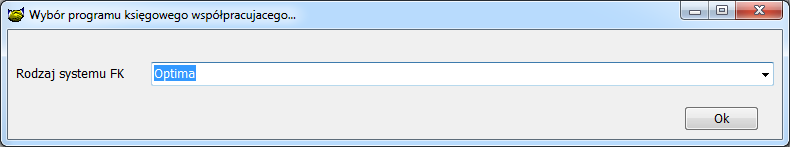 Eksport faktur odbywa się z poziomu modułu Rejestr VAT  w tym celu należy Wybrać okres dla którego będziemy eksportowali fakturyNacisnąć prawy klawisz myszki na fakturach wybrać opcję „Eksport do FK -> Eksport klientów” zaczytać klientów do OPTIMANacisnąć prawy klawisz myszki na fakturze i wybrać opcję „Eksport do FK -> Eksport faktur” w wersji 4.17B faktury eksportowane są pojedynczo.W drożenie eksportu danych do OPTIMY wymaga współpracy z ANBUD i opiekunem OPTIMY konieczna jest ustawienie danych w OPTIMIE przed eksportemZmiana w wypowiedzeniu umowy dla terminarzy sztywnych z obsługą w domu. Od wersji 4.17B system  w definicji każdego produktu można ustawić  co system ma zrobić z obsługą w domu należną w przyszłości domyślnie ustawiono „Umorzyć”  . Uwaga po wgraniu i instalacji wersji ustawić sprawdzić i ewentualnie ustawić parametr.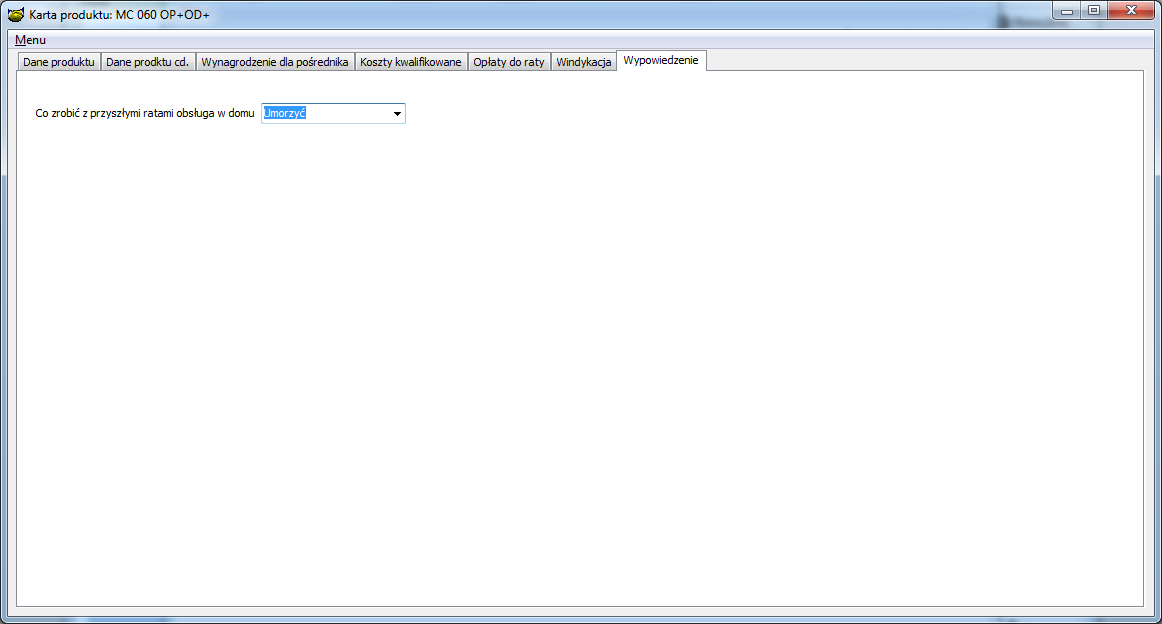 Informacja do instalacji wersji1.	Wykonać kopię bazy !2.	Zamienić plik pbaza.exe na aktualny3.	Wykonać instalacje bazy danych opcja Baza->Instalacja wersjiDeklinacjaZnaczenie[MN-1-Kowalski][MN-1-<IMIE>]Pierwsze dwa znaki znacznika to przypadek słowa MN – mianownikDP – DopełniaczCL – CelownikBR – BiernikND – NarzędnikMC – MiejscownikWO – WołaczPo myślniku mamy sposób wyświetlania słowa:- małe litery,– pierwsza duża litera– wszystkie duże literyNa końcu podajemy słowo, które chcemy odmienić w tym przypadku KowalskiGdy chcemy odmienić słowo zaciągane z systemu (znacznika) wstawiamy go nawiasach ostrych < >